Protestantse Gemeente Zaamslag Orde van dienst 3 april 2022Voorganger: ds. Henk Reinders uit Driebergen-RijsenburgOuderling: Francien Riemens-de JagerLector: Esther Verpoorte-FaasOrganist: Frits SimonsM.m.v. Christelijk Gemengd Koor “de Lofstem” uit Terneuzeno.l.v. Huib van Geffen en organist Jan VerberkmoesInleidend orgelspel: "Psalm 1 in bewerkingen van Budding en Ingelse"Welkom en mededelingenZingen: Psalm 22: 1 en 2 Stil gebedBemoediging en groetZingen:  “Aanschouw het  Lam van God”  ( Samuel Wesley / Johannes de Heer )1.  Aanschouw de Schepper van ’t heelal,		door koorgenageld aan het hout.O liefde, Godd ’lijk onbegrensd,’t was al voor uw behoud.Refrein	:	Ja ik geloof, ja ik geloof,dat Jezus voor mij stierf.En dat Hij aan het smaad’lijk kruis mijn eeuwig heil verwierf.2.  Zie hoe de man van smarten lijdt,		door kooreenswillend toch met God.Met welk een eindeloos geduld,verdraagt Hij smaad en spot.Refrein:						koor en gemeenteJa ik geloof, ja ik geloof,dat Jezus voor mij stierf.En dat Hij aan het smaad’lijk kruis mijn eeuwig heil verwierf.3.  Maar dan verwint Hij dood en graf,		koor en gemeentegenade wondergroot!O liefde teer en onbegrensd,ja, sterker dan de doodRefrein:Ja ik geloof, ja ik geloof,			{dat Jezus voor mij stierf.			{    2xEn dat Hij aan het smaad’lijk kruis 	{mijn eeuwig heil verwierf.		{Zingen: “Er is een heuvel, ver van hier “  (Johannes de Heer)1.  Er is een heuvel, ver van hier,              		door koorzijn naam is Golgotha;daar stroomde eens de heilsrivier,vol leven en gena.2. Hoe vrees’lijk is het wat Gods Zoon		door koor en gemeenteop Golgotha doorstond;Hij was ten prooi aan spot en hoon,men sloeg Hem wond op wond.3.  Aan ’t kruis droeg Jezus onze schuld,		door koorZijn dood bracht ons gena;Hij heeft voor ons de wet vervuld,voor mij, halleluja!4.  Geen mens kon voor een mens voldoen,	  	door koor en gemeentegeen engel, groot in macht;Gods Zoon gaf zelf zich als rantsoen,Hij heeft het al volbracht.GebedGebodslezing: Romeinen 12:  vs. 1 en 2; verzen 9-18  uit: BGTZingen:  Lied 1005: 1, 2 en 4 Gebed1e Schriftlezing: Jesaja 50: 4-7  uit NBV (door lector)Zingen: Projectlied  en toelichting Project – daarna kinderen naar de nevendienst 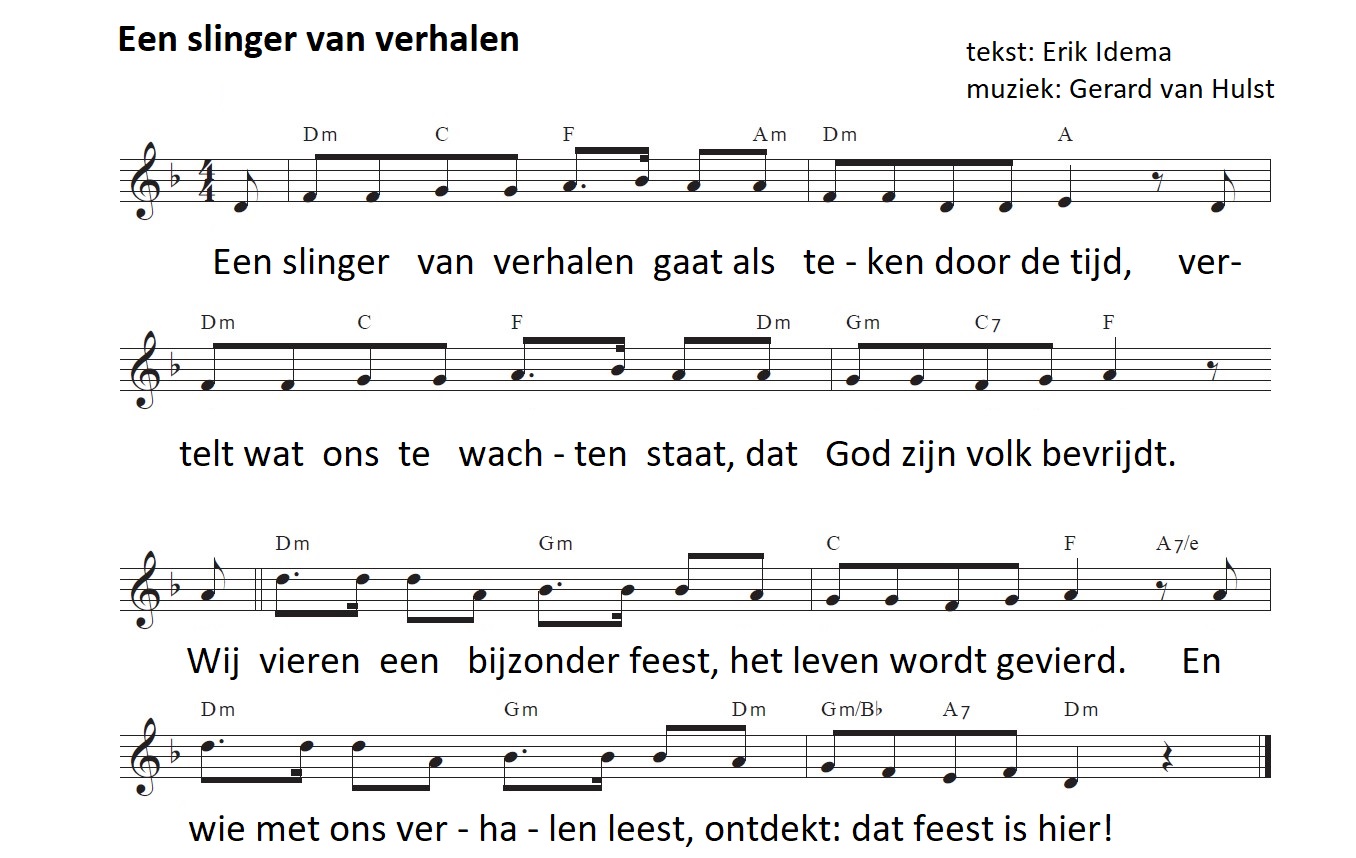 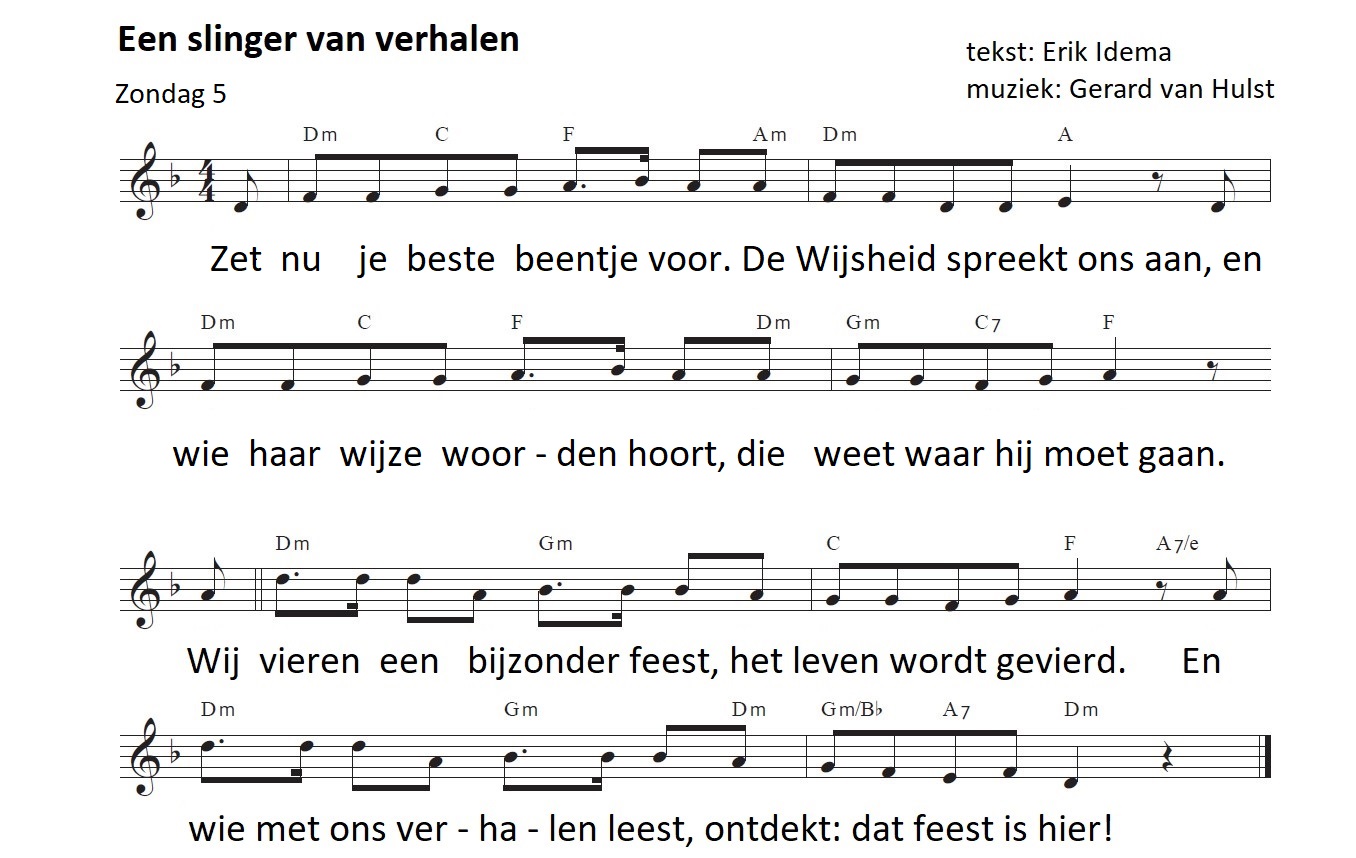 2e Schriftlezing: Lucas 22: 39-53 uit NBV (door lector) Zingen: “Gethsémane, die nacht moest eenmaal komen”  (LvK 1973, Gezang 180)1.Gethsémane, die nacht moest eenmaal komen,De Heiland heeft bewust die weg genomen.Hij laat zijn doel niet los, wijkt niet terzijde,aanvaardt het lijden.2.Hoe dichtbij is de hof, waar Gij gewaakt hebt;Verstaanbaar is de klacht, die Gij geslaakt hebt.Nog leeft de haat, die U kwam overvallen:zo zijn wij allen. VerkondigingMeditatief orgelspel: "Andante van Alexandre Boëly"Zingen:  “Daar is plaats bij ’t kruis”1.  Gij die treurt, kom met uw smart,		door koordaar is plaats bij ’t kruis.Breng uw leed, stort uit uw smart,daar is plaats bij ’t kruis.Klaag daar, want uw Heiland hoort,hoe ook leed uw hart doorboort,Jezus troost u door Zijn woord,daar is plaats bij ’t kruis.2. Kom tot Jezus om gena,				door koordaar is plaats bij ’t kruis.Vlied tot Hem op Golgotha,daar is plaats bij ’t kruis.Wordt uw ziel gekweld door smart,is’t dat u de zonde tart,Jezus biedt u rust voor ‘t hart,daar is plaats bij ’t kruis.3. Heerlijk nieuws voor iedereen:			door koor en gemeentedaar is plaats bij ’t kruis.Daar is redding, daar alleen,daar is plaats bij ’t kruis.Stromen van gena en vree,vloeien uit Gods liefdeszee,zondaars, brengt ook and’ren mee,daar is plaats bij ’t kruis.Zingen: “O kostbaar kruis”  (Liedboek voor de Kerken 1973, Gezang 192) 1.  O kostbaar kruis, o wonder Gods,			door koor waaraan de Prins der glorie stierf;ik wil aan u zijn zonder trots,ik acht verlies wat ik verwierf.2.  Bewaar mij dat ik roemen zou				door koor en gemeentedan in mijns Heren Christi dood.Al wat ik anders noemen zouIs niets bij dit mysterie groot.3.  O angst en liefde, ondereen				door koorvermengd als water en als bloed,zij wijzen naar het wonder heenvan Hem die op de aarde boet.6. De aarde zelf is veel te klein				door koor en gemeentevoor wie U waarlijk loven wil.Uw liefde is een groot geheim,zij vraagt geheel mijn hart en ziel.Dankgebed – voorbede – stil gebed – Onze VaderAandacht voor de collecteZingen: “Ik zal er zijn”  - Sela1.  Hoe wonderlijk mooi is uw eeuwige naam.		door koorVerborgen aanwezig deelt U mijn bestaan.Waar ik ben, bent U: wat een kostbaar geheim.Uw naam is: “Ik ben” en “en Ik zal er zijn”.2  Een boog in de wolken als teken van trouw,		door koor en gemeenteStaat boven mijn leven, zegt: Ik ben bij jouw!In tijden van vreugde, maar ook van verdriet,ben ik bij U veilig, U die mij ziet.3  De toekomst is zeker, ja eindeloos goed.			door koor en gemeenteAls ik eens moet sterven, als ik U ontmoet:dan droogt U mijn tranen, U noemt zelfs mijn naam.U blijft bij mij Jezus, laat mij niet gaan.4  “Ik ben die Ik ben” is uw eeuwige naam.			door koorOnnoembaar aanwezig deelt U mijn bestaan.Hoe adembenemend, ontroerend dichtbij:Uw naam is: “Ik ben” en “Ik zal er zijn”.5  O naam aller namen, aan U alle eer.			door koor en gemeenteNiets kan mij ooit scheiden van Jezus, mijn Heer:Geen dood en geen leven, geen moeite of pijn.Ik zal eeuwig zingen, dicht bij U zijn.“Ik ben die ik ben” is uw eeuwige naam.			door koor en gemeenteOnnoembaar aanwezig deelt U mijn bestaan.Hoe adembenemend, ontroerend dichtbij:Uw naam is: “Ik ben die Ik ben”, en “Ik zal er zijn”.Uw naam is: “Ik ben die ik ben”, en “ik zal er zijn”.ZegenUitleidend orgelspel: "Jesus bleibet meine Freude van J.S. Bach"Bij de uitgang wordt gecollecteerd voor kerk en diaconie

en er is een extra collecte voor het onderhoud van de gebouwen. Bijdragen per bank zijn welkom op de rekening van de kerkrentmeesters, zie hieronder.Bijdragen per bank kan via onderstaande rekeningen: •	Diaconie: NL85 RBRB 0692 6368 97•	Kerkrentmeesters: NL52 RBRB 0678 5204 02•	Zending- en evangelisatiecommissie: NL20 RBRB 0841 3385 82